Zakelijke machtiging lidmaatschap Grafiekplatform  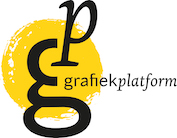 Gegevens opdrachtgeverNaam					:							m / vAdres					:Postcode/ Plaats			:Emailadres				:Gegevens incassantNaam					GrafiekplatformAdres administratie			Geerdinkhof 567Postcode /Plaats			1103 RK AmsterdamDe opdrachtgever verleent hierbij tot wederopzegging machtiging aan de incassant om van vermeld bankrekeningnummer bedragen af te schrijvenO	met ingang van 01-01-2020voor lidmaatschap Grafiekplatform inclusief abonnement op RAAM. Het bedrag is € 65,00 per jaar bij betaling per automatische incasso. 	Het lidmaatschap geldt per kalenderjaar. Bij wijziging van het tarief in volgende jaren is het dan geldende tarief van toepassing.Het betreft een machtiging met een weigeringstermijn van 5 werkdagen.Opzegging van het lidmaatschap dient voor 1 december plaats te vinden. Datum:						Handtekening opdrachtgever:		Dit formulier s.v.p. scannen en mailen aan administratie@grafiekplatform-vog.nl of per post sturen naar Administratie Grafiekplatform Geerdinkhof 567, 1103 RK AmsterdamBankrekeningnummer (IBAN)NL